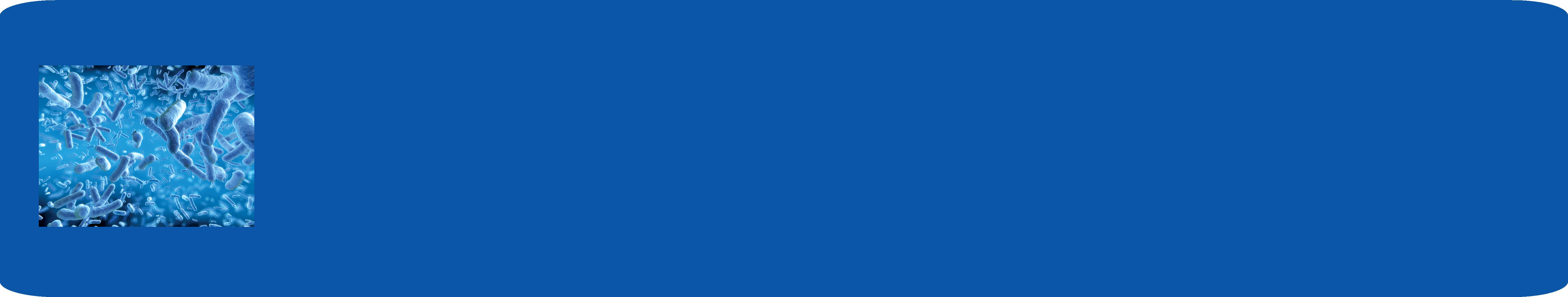 Nursing Home Provider Statement of Informed Consent – Paper and PencilAbt Associates Inc. and our partner Brigham and Women’s Hospital (BWH) have been hired by the Agency for Healthcare Research and Quality (AHRQ) to develop a program to improve antibiotic prescribing practices for residents of nursing homes (NHs) and for NH residents who are transferred to the emergency department (ED).  You are being asked to participate in this survey because you are a provider a study participating facility.  All data gathered through the provider surveys will be aggregated; no direct quotes will be attributed to individual respondents.  Responses will be summarized and reported across all providers in all three participating nursing homes (i.e., three providers at pre-implementation; approximately 30 providers at post-implementation).  Your participation in the survey is voluntary and you may refuse to answer any question. No penalty or loss to you or to the patients you treat will result from refusal to participate or from survey discontinuation at any time. Your responses will be kept confidential to the extent permitted by law, including AHRQ’s confidentiality statute, 42 USC 299c-3(c).  We expect this survey to take approximately fifteen to twenty minutes to complete.  If you have any questions about this survey or the project itself, you may contact the project director at Abt Associates Inc., Rosanna Bertrand, at (617) 349-2556.  For questions about your rights as a participant in this study, please call Teresa Doksum, Abt Associates Institutional Review Board Administrator, at (617) 349-2896 (a toll call).Your signature below indicates that you are agreeing to the terms stated in this informed consent. SignatureDate